             HORARIO CLASES SEMANA DEL 12-16 DE ABRIL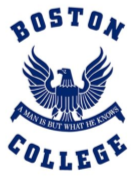 PLAY     PKA      PKB       KA      KB       1°A 1°B  2°A   2° B3°A3°B4°A      4°B        5°A      5°B       6°A6°B6°C7°A7°B 7°CHorarioLUNESMARTES MIÉRCOLESJUEVESVIERNES8:00-8:30TABLERO ASIST.TABLERO ASIST.TABLERO ASIST.TABLERO ASIST.EDUCACIÓN FÍSICA8:40-9:10INGLÉSPENSAMIENTO MATEMÁTICOINGLÉSLENGUAJE VERBALTABLERO ASIST.9:10-9:30RECESS9:30-10:10PEN.MATEMÁTICOLENGUAJE VERBALPENSAMIENTO MATEMÁTICOLENGUAJE ARTÍSTICOC. DE CURSO10:20-11:00LENGUAJE VERBALPENSAMIENTO MATEMÁTICOLENGUAJE VERBALPENSAMIENTO MATEMÁTICOLENGUAJE VERBAL11:00-11:20RECESS11:30-12:00COM,SOCIALEDUCACIÓN FÍSICACECICOM.NATURALPENSAMIENTO MATEMÁTICOZONA LECT.12:10-12:30ZONA LECT.ZONA LECT.ZONA LECT.ZONA LECT.TRABAJO ASINCRÓNICO ASIGNATURAS VÍA EDMODO14:00-14:30TRABAJO ASINCRÓNICO ASIGNATURAS VÍA EDMODOTRABAJO ASINCRÓNICO ASIGNATURAS VÍA EDMODOTRABAJO ASINCRÓNICO ASIGNATURAS VÍA EDMODOTRABAJO ASINCRÓNICO ASIGNATURAS VÍA EDMODOTRABAJO ASINCRÓNICO ASIGNATURAS VÍA EDMODO14:40-15:10TRABAJO ASINCRÓNICO ASIGNATURAS VÍA EDMODOTRABAJO ASINCRÓNICO ASIGNATURAS VÍA EDMODOTRABAJO ASINCRÓNICO ASIGNATURAS VÍA EDMODOTRABAJO ASINCRÓNICO ASIGNATURAS VÍA EDMODOTRABAJO ASINCRÓNICO ASIGNATURAS VÍA EDMODO15:20-15:50TRABAJO ASINCRÓNICO ASIGNATURAS VÍA EDMODOHorarioLUNESMARTES MIÉRCOLESJUEVESVIERNES8:00-8:30TABLERO ASIST.INGLÉSEDUCACIÓN FÍSICAEDUCACIÓN FÍSICATABLERO ASIST.8:40-9:10PENSAMIENTO MATEMÁTICOLENGUAJEVERBALINGLÉSPENSAMIENTO MATEMÁTICOLENGUAJEVERBAL9:10-9:30RECESS9:30-10:10LENGUAJE VERBALPENSAMIENTO MATEMÁTICOPENSAMIENTO MATEMÁTICOLENGUAJEVERBAL C. DE CURSO10:20-11:00COM.NATURALLENGUAJEVERBALLENGUAJEVERBALARTEINGLÉS11:00-11:20RECESS11:30-12:00INGLÉSCOM SOCIALPENSAMIENTO MATEMÁTICOINGLÉSZONA LECT.12:10-12:30ZONA LECT.ZONA LECT.ZONA LECT.ZONA LECT.TRABAJO ASINCRÓNICOASIGNATURAS VIA EDMODO14:00-14:30TRABAJO ASINCRÓNICO ASIGNATURAS VÍA EDMODOTRABAJO ASINCRÓNICO ASIGNATURAS VÍA EDMODOTRABAJO ASINCRÓNICO ASIGNATURAS VÍA EDMODOTRABAJO ASINCRÓNICO ASIGNATURAS VÍA EDMODOTRABAJO ASINCRÓNICO ASIGNATURAS VÍA EDMODO14:40-15:10TRABAJO ASINCRÓNICO ASIGNATURAS VÍA EDMODOTRABAJO ASINCRÓNICO ASIGNATURAS VÍA EDMODOTRABAJO ASINCRÓNICO ASIGNATURAS VÍA EDMODOTRABAJO ASINCRÓNICO ASIGNATURAS VÍA EDMODOTRABAJO ASINCRÓNICO ASIGNATURAS VÍA EDMODO15:20-15:50TRABAJO ASINCRÓNICO ASIGNATURAS VÍA EDMODOHorarioLUNESMARTES MIÉRCOLESJUEVESVIERNESVIERNES8:00-8:30TABLERO ASIST.TABLERO ASIST.EDUCACIÓN FÍSICAEDUCACIÓN FÍSICATABLERO ASIST.TABLERO ASIST.8:40-9:10PENSAMIENTO MATEMÁTICOINGLÉSLENGUAJE VERBAL INGLÉSLENGUAJE VERBALLENGUAJE VERBAL9:10-9:30RECESS9:30-10:10INGLÉSLENGUAJE  VERBALPENSAMIENTO MATEMÁTICOPENSAMIENTO MATEMÁTICOC. DE CURSOC. DE CURSO10:20-11:00LENGUAJE VERBALPENSAMIENTO MATEMÁTICOINGLÉSLENGUAJE  VERBALLENGUAJE ARTÍSTICOLENGUAJE ARTÍSTICO11:00-11:20RECESS11:30-12:00COM,SOCIALPENSAMIENTO MATEMÁTICOCOMP.NATURALLENGUAJE  VERBALINGLÉSINGLÉS12:10-12:30ZONA LECT.ZONA LECT.ZONA LECT.ZONA LECT.TRABAJO ASINCRÓNICO ASIGNATURAS VIA EDMODOTRABAJO ASINCRÓNICO ASIGNATURAS VIA EDMODO14:00-14:30TRABAJO ASINCRÓNICO ASIGNATURAS VÍA EDMODOTRABAJO ASINCRÓNICO ASIGNATURAS VÍA EDMODOTRABAJO ASINCRÓNICO ASIGNATURAS VÍA EDMODOTRABAJO ASINCRÓNICO ASIGNATURAS VÍA EDMODOTRABAJO ASINCRÓNICO ASIGNATURAS VÍA EDMODO14:40-15:10TRABAJO ASINCRÓNICO ASIGNATURAS VÍA EDMODOTRABAJO ASINCRÓNICO ASIGNATURAS VÍA EDMODOTRABAJO ASINCRÓNICO ASIGNATURAS VÍA EDMODOTRABAJO ASINCRÓNICO ASIGNATURAS VÍA EDMODOTRABAJO ASINCRÓNICO ASIGNATURAS VÍA EDMODO15:20-15:50TRABAJO ASINCRÓNICO ASIGNATURAS VÍA EDMODOHorarioLUNESMARTES MIÉRCOLESJUEVESVIERNES8:00-8:30TABLERO ASISTTABLERO ASIST.EDUCACIÓN FÍSICATABLERO ASIST.TABLERO ASIST.8:40-9:10INGLÉSLENGUAJE VERBALCOM.NATURALPENSAMIENTO MATEMÁTICOINGLES 9:10-9:30RECESS9:30-10:10 PENSAMIENTO MATEMÁTICOINGLÉSPENSAMIENTO MATEMÁTICOINGLES C. DE CURSO10:20-11:00LENGUAJE VERBALPENSAMIENTO MATEMÁTICOLENGUAJE VERBALLENGUAJE VERBALARTE11:00-11:20RECESS11:30-12:00COM SOCIALEDUCACIÓN FÍSICAINGLÉSLENGUAJE VERBALARTE12:10-12:30ZONA LECT.ZONA LECT.ZONA LECT.ZONA LECT.TRABAJO ASINCRONICO ASIGNATURAS VIA EDMODO14:00-14:30TRABAJO ASINCRÓNICO ASIGNATURAS VÍA EDMODOTRABAJO ASINCRÓNICO ASIGNATURAS VÍA EDMODOTRABAJO ASINCRÓNICO ASIGNATURAS VÍA EDMODOTRABAJO ASINCRÓNICO ASIGNATURAS VÍA EDMODOTRABAJO ASINCRÓNICO ASIGNATURAS VÍA EDMODO14:40-15:10TRABAJO ASINCRÓNICO ASIGNATURAS VÍA EDMODOTRABAJO ASINCRÓNICO ASIGNATURAS VÍA EDMODOTRABAJO ASINCRÓNICO ASIGNATURAS VÍA EDMODOTRABAJO ASINCRÓNICO ASIGNATURAS VÍA EDMODOTRABAJO ASINCRÓNICO ASIGNATURAS VÍA EDMODO15:20-15:50TRABAJO ASINCRÓNICO ASIGNATURAS VÍA EDMODOHorarioLUNESMARTES MIÉRCOLESJUEVESVIERNES8:00-8:30TABLERO ASISTTABLERO ASISTTABLERO ASISTINGLÉSINGLÉS8:40-9:10PENSAMIENTO MATEMÁTICOLENGUAJE VERBALLENGUAJE VERBALLENGUAJE VERBALTABLERO ASIST9:10-9:30RECESS9:30-10:10COM, SOCIAL PENSAMIENTO MATEMÁTICOINGLÉSPENSAMIENTO MATEMÁTICOC. DE CURSO10:20-11:00INGLÉSINGLÉSCOMP.NATURALPENSAMIENTO MATEMÁTICOEDUCACIÓN FÍSICA11:00-11:20RECESS11:30-12:00 EDUCACIÓN FÍSICA LENGUAJE VERBALPENSAMIENTO MATEMÁTICOLENGUAJE VERBALARTE12:10-12:30ZONA LECT.ZONA LECT.ZONA LECT.ZONA LECT.TRABAJO ASINCRÓNICO ASIGNATURAS VIA EDMODO14:00-14:30TRABAJO ASINCRÓNICO ASIGNATURAS VÍA EDMODOTRABAJO ASINCRÓNICO ASIGNATURAS VÍA EDMODOTRABAJO ASINCRÓNICO ASIGNATURAS VÍA EDMODOTRABAJO ASINCRÓNICO ASIGNATURAS VÍA EDMODOTRABAJO ASINCRÓNICO ASIGNATURAS VÍA EDMODO14:40-15:10TRABAJO ASINCRÓNICO ASIGNATURAS VÍA EDMODOTRABAJO ASINCRÓNICO ASIGNATURAS VÍA EDMODOTRABAJO ASINCRÓNICO ASIGNATURAS VÍA EDMODOTRABAJO ASINCRÓNICO ASIGNATURAS VÍA EDMODOTRABAJO ASINCRÓNICO ASIGNATURAS VÍA EDMODO15:20-15:50TRABAJO ASINCRÓNICO ASIGNATURAS VÍA EDMODOHorarioLUNES 12MARTES 13MIÉRCOLES 14JUEVES 15VIERNES 168:00-20:00EVALUACIÓN LENGUAJE PLATAFORMA ED MODOEVALUACIÓN MATEMÁTICA PLATAFORMA ED MODOEVALUACIÓN CIENCIAS PLATAFORMAED MODOEVALUACIÓN HISTORIA PLATAFORMA ED MODOEVALUACIÓN INGLÉS PLATAFORMA ED MODO9:00-9:40CONSEJO DE CURSOTIEMPO DE ESTUDIO PARA EVALUACIONESTIEMPO DE ESTUDIO PARA EVALUACIONESTIEMPO DE ESTUDIO PARA EVALUACIONESTIEMPO DE ESTUDIO PARA EVALUACIONES10:00-11:30TIEMPO DE ESTUDIO PARA EVALUACIONESTIEMPO DE ESTUDIO PARA EVALUACIONESTIEMPO DE ESTUDIO PARA EVALUACIONESTIEMPO DE ESTUDIO PARA EVALUACIONESEVALUACIÓN DIA ÁREA FORMACIÓN CUESTIONARIOS SOCIOEMOCIONAL12:20-12:50TIEMPO DE ESTUDIO PARA EVALUACIONESTIEMPO DE ESTUDIO PARA EVALUACIONESTIEMPO DE ESTUDIO PARA EVALUACIONESTIEMPO DE ESTUDIO PARA EVALUACIONESTRABAJO ASINCRÓNICO ASIGNATURAS VIA EDMODO14:00-14:30TRABAJO ASINCRÓNICO ASIGNATURAS VÍA EDMODOTRABAJO ASINCRÓNICO ASIGNATURAS VÍA EDMODOTRABAJO ASINCRÓNICO ASIGNATURAS VÍA EDMODOTRABAJO ASINCRÓNICO ASIGNATURAS VÍA EDMODOTRABAJO ASINCRÓNICO ASIGNATURAS VÍA EDMODO14:40-15:10TRABAJO ASINCRÓNICO ASIGNATURAS VÍA EDMODOTRABAJO ASINCRÓNICO ASIGNATURAS VÍA EDMODOTRABAJO ASINCRÓNICO ASIGNATURAS VÍA EDMODOTRABAJO ASINCRÓNICO ASIGNATURAS VÍA EDMODOTRABAJO ASINCRÓNICO ASIGNATURAS VÍA EDMODO15:20-15:50TRABAJO ASINCRÓNICO ASIGNATURAS VÍA EDMODOTRABAJO ASINCRÓNICOASIGNATURASVIA EDMODOTRABAJO ASINCRÓNICOASIGNATURASVÍA EDMODOHorarioLUNES 12MARTES 13MIÉRCOLES 14JUEVES 15VIERNES 168:00-20:00EVALUACIÓN LENGUAJE PLATAFORMA ED MODOEVALUACIÓN MATEMÁTICA PLATAFORMA ED MODOEVALUACIÓN CIENCIAS PLATAFORMAED MODOEVALUACIÓN HISTORIA PLATAFORMA ED MODOEVALUACIÓN INGLÉS PLATAFORMA ED MODO9:00-9:40CONSEJO DE CURSOTIEMPO DE ESTUDIO PARA EVALUACIONESTIEMPO DE ESTUDIO PARA EVALUACIONESTIEMPO DE ESTUDIO PARA EVALUACIONESTIEMPO DE ESTUDIO PARA EVALUACIONES10:00-11:30TIEMPO DE ESTUDIO PARA EVALUACIONESTIEMPO DE ESTUDIO PARA EVALUACIONESTIEMPO DE ESTUDIO PARA EVALUACIONESTIEMPO DE ESTUDIO PARA EVALUACIONESEVALUACIÓN DIA ÁREA FORMACIÓN CUESTIONARIOS SOCIOEMOCIONAL12:20-12:50TIEMPO DE ESTUDIO PARA EVALUACIONESTIEMPO DE ESTUDIO PARA EVALUACIONESTIEMPO DE ESTUDIO PARA EVALUACIONESTIEMPO DE ESTUDIO PARA EVALUACIONESTRABAJO ASINCRÓNICO ASIGNATURAS VIA EDMODO14:00-14:30TRABAJO ASINCRÓNICO ASIGNATURAS VÍA EDMODOTRABAJO ASINCRÓNICO ASIGNATURAS VÍA EDMODOTRABAJO ASINCRÓNICO ASIGNATURAS VÍA EDMODOTRABAJO ASINCRÓNICO ASIGNATURAS VÍA EDMODOTRABAJO ASINCRÓNICO ASIGNATURAS VÍA EDMODO14:40-15:10TRABAJO ASINCRÓNICO ASIGNATURAS VÍA EDMODOTRABAJO ASINCRÓNICO ASIGNATURAS VÍA EDMODOTRABAJO ASINCRÓNICO ASIGNATURAS VÍA EDMODOTRABAJO ASINCRÓNICO ASIGNATURAS VÍA EDMODOTRABAJO ASINCRÓNICO ASIGNATURAS VÍA EDMODO15:20-15:50TRABAJO ASINCRÓNICO ASIGNATURAS VÍA EDMODOTRABAJO ASINCRÓNICOASIGNATURASVIA EDMODOTRABAJO ASINCRÓNICOASIGNATURASVÍA EDMODOHorarioLUNESMARTES MIÉRCOLESJUEVESVIERNES8:00-20:00EVALUACIÓN LENGUAJE PLATAFORMA ED MODOEVALUACIÓN MATEMÁTICA PLATAFORMA ED MODOEVALUACIÓN CIENCIAS PLATAFORMAED MODOEVALUACIÓN HISTORIA PLATAFORMA ED MODOEVALUACIÓN INGLÉS PLATAFORMA ED MODO9:00-9:40CONSEJO DE CURSOTIEMPO DE ESTUDIO PARA EVALUACIONESTIEMPO DE ESTUDIO PARA EVALUACIONESTIEMPO DE ESTUDIO PARA EVALUACIONESTIEMPO DE ESTUDIO PARA EVALUACIONES10:00-11:30TIEMPO DE ESTUDIO PARA EVALUACIONESTIEMPO DE ESTUDIO PARA EVALUACIONESEVALUACIÓN DIA LENGUAJETIEMPO DE ESTUDIO PARA EVALUACIONESEVALUACIÓN DIA ÁREA FORMACIÓN CUESTIONARIOS SOCIOEMOCIONAL12:20-12:50TIEMPO DE ESTUDIO PARA EVALUACIONESTIEMPO DE ESTUDIO PARA EVALUACIONESTIEMPO DE ESTUDIO PARA EVALUACIONESTIEMPO DE ESTUDIO PARA EVALUACIONESTRABAJO ASINCRÓNICO ASIGNATURAS VIA EDMODO14:00-14:30TRABAJO ASINCRÓNICO ASIGNATURAS VÍA EDMODOTRABAJO ASINCRÓNICO ASIGNATURAS VÍA EDMODOTRABAJO ASINCRÓNICO ASIGNATURAS VÍA EDMODOTRABAJO ASINCRÓNICO ASIGNATURAS VÍA EDMODOTRABAJO ASINCRÓNICO ASIGNATURAS VÍA EDMODO14:40-15:10TRABAJO ASINCRÓNICO ASIGNATURAS VÍA EDMODOTRABAJO ASINCRÓNICO ASIGNATURAS VÍA EDMODOTRABAJO ASINCRÓNICO ASIGNATURAS VÍA EDMODOTRABAJO ASINCRÓNICO ASIGNATURAS VÍA EDMODOTRABAJO ASINCRÓNICO ASIGNATURAS VÍA EDMODO15:20-15:50TRABAJO ASINCRÓNICO ASIGNATURAS VÍA EDMODOTRABAJO ASINCRÓNICOASIGNATURASVIA EDMODOTRABAJO ASINCRÓNICOASIGNATURASVÍA EDMODOHorarioLUNESMARTES MIÉRCOLESJUEVESVIERNESVIERNES8:00-20:00EVALUACIÓN LENGUAJE PLATAFORMA ED MODOEVALUACIÓN MATEMÁTICAPLATAFORMA ED MODOEVALUACIÓN CIENCIAS PLATAFORMAED MODOEVALUACIÓN HISTORIA PLATAFORMA ED MODOEVALUACIÓN INGLÉS PLATAFORMA ED MODOEVALUACIÓN INGLÉS PLATAFORMA ED MODO9:00-9:40CONSEJO DE CURSOTIEMPO DE ESTUDIO PARA EVALUACIONESTIEMPO DE ESTUDIO PARA EVALUACIONESTIEMPO DE ESTUDIO PARA EVALUACIONESTIEMPO DE ESTUDIO PARA EVALUACIONESTIEMPO DE ESTUDIO PARA EVALUACIONES10:00-11:30TIEMPO DE ESTUDIO PARA EVALUACIONESTIEMPO DE ESTUDIO PARA EVALUACIONESEVALUACIÓN DIA LENGUAJETIEMPO DE ESTUDIO PARA EVALUACIONESEVALUACIÓN DIA ÁREA FORMACIÓN CUESTIONARIOS SOCIOEMOCIONALEVALUACIÓN DIA ÁREA FORMACIÓN CUESTIONARIOS SOCIOEMOCIONAL12:20-12:50TIEMPO DE ESTUDIO PARA EVALUACIONESTIEMPO DE ESTUDIO PARA EVALUACIONESTIEMPO DE ESTUDIO PARA EVALUACIONESTIEMPO DE ESTUDIO PARA EVALUACIONESTRABAJO ASINCRÓNICO ASIGNATURAS VIA EDMODOTRABAJO ASINCRÓNICO ASIGNATURAS VIA EDMODO14:00-14:30TRABAJO ASINCRÓNICO ASIGNATURAS VÍA EDMODOTRABAJO ASINCRÓNICO ASIGNATURAS VÍA EDMODOTRABAJO ASINCRÓNICO ASIGNATURAS VÍA EDMODOTRABAJO ASINCRÓNICO ASIGNATURAS VÍA EDMODOTRABAJO ASINCRÓNICO ASIGNATURAS VÍA EDMODOTRABAJO ASINCRÓNICO ASIGNATURAS VÍA EDMODO14:40-15:10TRABAJO ASINCRÓNICO ASIGNATURAS VÍA EDMODOTRABAJO ASINCRÓNICO ASIGNATURAS VÍA EDMODOTRABAJO ASINCRÓNICO ASIGNATURAS VÍA EDMODOTRABAJO ASINCRÓNICO ASIGNATURAS VÍA EDMODOTRABAJO ASINCRÓNICO ASIGNATURAS VÍA EDMODOTRABAJO ASINCRÓNICO ASIGNATURAS VÍA EDMODO15:20-15:50TRABAJO ASINCRÓNICO ASIGNATURAS VÍA EDMODOTRABAJO ASINCRÓNICOASIGNATURASVIA EDMODOTRABAJO ASINCRÓNICOASIGNATURASVÍA EDMODOHorarioLUNESMARTES MIÉRCOLESJUEVESVIERNES8:00-20:00EVALUACIÓN LENGUAJE PLATAFORMA ED MODOEVALUACIÓN MATEMÁTICA PLATAFORMA ED MODOEVALUACIÓN CIENCIAS PLATAFORMAED MODOEVALUACIÓN HISTORIA PLATAFORMA ED MODOEVALUACIÓN INGLÉSPLATAFORMA ED MODO9:00-9:40CONSEJO DE CURSOTIEMPO DE ESTUDIO PARA EVALUACIONESTIEMPO DE ESTUDIO PARA EVALUACIONESTIEMPO DE ESTUDIO PARA EVALUACIONESTIEMPO DE ESTUDIO PARA EVALUACIONES10:00-11:30TIEMPO DE ESTUDIO PARA EVALUACIONESTIEMPO DE ESTUDIO PARA EVALUACIONESEVALUACIÓN DIA LENGUAJEEVALUACIÓN DIA MATEMÁTICAEVALUACIÓN DIA ÁREA FORMACIÓN CUESTIONARIOS SOCIOEMOCIONAL12:20-12:50TIEMPO DE ESTUDIO PARA EVALUACIONESTIEMPO DE ESTUDIO PARA EVALUACIONESTIEMPO DE ESTUDIO PARA EVALUACIONESTIEMPO DE ESTUDIO PARA EVALUACIONESTRABAJO ASINCRÓNICO ASIGNATURAS VIA EDMODO14:00-14:30TRABAJO ASINCRÓNICO ASIGNATURAS VÍA EDMODOTRABAJO ASINCRÓNICO ASIGNATURAS VÍA EDMODOTRABAJO ASINCRÓNICO ASIGNATURAS VÍA EDMODOTRABAJO ASINCRÓNICO ASIGNATURAS VÍA EDMODOTRABAJO ASINCRÓNICO ASIGNATURAS VÍA EDMODO14:40-15:10TRABAJO ASINCRÓNICO ASIGNATURAS VÍA EDMODOTRABAJO ASINCRÓNICO ASIGNATURAS VÍA EDMODOTRABAJO ASINCRÓNICO ASIGNATURAS VÍA EDMODOTRABAJO ASINCRÓNICO ASIGNATURAS VÍA EDMODOTRABAJO ASINCRÓNICO ASIGNATURAS VÍA EDMODO15:20-15:50TRABAJO ASINCRÓNICO ASIGNATURAS VÍA EDMODOTRABAJO ASINCRÓNICOASIGNATURASVIA EDMODOTRABAJO ASINCRÓNICOASIGNATURASVÍA EDMODOHorarioLUNESMARTES MIÉRCOLESJUEVESVIERNESVIERNES8:00-20:00EVALUACIÓN LENGUAJE PLATAFORMA ED MODOEVALUACIÓN MATEMÁTICA PLATAFORMA ED MODOEVALUACIÓN CIENCIAS PLATAFORMAED MODOEVALUACIÓN HISTORIA PLATAFORMA ED MODOEVALUACIÓN INGLÉS PLATAFORMA ED MODOEVALUACIÓN INGLÉS PLATAFORMA ED MODO9:00-9:40CONSEJO DE CURSOTIEMPO DE ESTUDIO PARA EVALUACIONESTIEMPO DE ESTUDIO PARA EVALUACIONESTIEMPO DE ESTUDIO PARA EVALUACIONESTIEMPO DE ESTUDIO PARA EVALUACIONESTIEMPO DE ESTUDIO PARA EVALUACIONES10:00-11:30TIEMPO DE ESTUDIO PARA EVALUACIONESTIEMPO DE ESTUDIO PARA EVALUACIONESEVALUACIÓN DIA LENGUAJEEVALUACIÓN DIA MATEMÁTICAEVALUACIÓN DIA ÁREA FORMACIÓN CUESTIONARIOS SOCIOEMOCIONALEVALUACIÓN DIA ÁREA FORMACIÓN CUESTIONARIOS SOCIOEMOCIONAL12:20-12:50TIEMPO DE ESTUDIO PARA EVALUACIONESTIEMPO DE ESTUDIO PARA EVALUACIONESTIEMPO DE ESTUDIO PARA EVALUACIONESTIEMPO DE ESTUDIO PARA EVALUACIONESTRABAJO ASINCRÓNICO ASIGNATURAS VIA EDMODOTRABAJO ASINCRÓNICO ASIGNATURAS VIA EDMODO14:00-14:30TRABAJO ASINCRÓNICO ASIGNATURAS VÍA EDMODOTRABAJO ASINCRÓNICO ASIGNATURAS VÍA EDMODOTRABAJO ASINCRÓNICO ASIGNATURAS VÍA EDMODOTRABAJO ASINCRÓNICO ASIGNATURAS VÍA EDMODOTRABAJO ASINCRÓNICO ASIGNATURAS VÍA EDMODOTRABAJO ASINCRÓNICO ASIGNATURAS VÍA EDMODO14:40-15:10TRABAJO ASINCRÓNICO ASIGNATURAS VÍA EDMODOTRABAJO ASINCRÓNICO ASIGNATURAS VÍA EDMODOTRABAJO ASINCRÓNICO ASIGNATURAS VÍA EDMODOTRABAJO ASINCRÓNICO ASIGNATURAS VÍA EDMODOTRABAJO ASINCRÓNICO ASIGNATURAS VÍA EDMODOTRABAJO ASINCRÓNICO ASIGNATURAS VÍA EDMODO15:20-15:50TRABAJO ASINCRÓNICO ASIGNATURAS VÍA EDMODOTRABAJO ASINCRÓNICOASIGNATURASVIA EDMODOTRABAJO ASINCRÓNICOASIGNATURASVÍA EDMODOHorarioLUNESMARTES MIÉRCOLESJUEVESVIERNESVIERNES8:00-20:00EVALUACIÓN LENGUAJE PLATAFORMA ED MODOEVALUACIÓN MATEMÁTICAPLATAFORMA ED MODOEVALUACIÓN CIENCIASPLATAFORMAED MODOEVALUACIÓN HISTORIA PLATAFORMA ED MODOEVALUACIÓN INGLÉS PLATAFORMA ED MODOEVALUACIÓN INGLÉS PLATAFORMA ED MODO9:00-9:40CONSEJO DE CURSOTIEMPO DE ESTUDIO PARA EVALUACIONESTIEMPO DE ESTUDIO PARA EVALUACIONESTIEMPO DE ESTUDIO PARA EVALUACIONESTIEMPO DE ESTUDIO PARA EVALUACIONESTIEMPO DE ESTUDIO PARA EVALUACIONES10:00-11:30TIEMPO DE ESTUDIO PARA EVALUACIONESTIEMPO DE ESTUDIO PARA EVALUACIONESEVALUACIÓN DIA LENGUAJEEVALUACIÓN DIA MATEMÁTICAEVALUACIÓN DIA ÁREA FORMACIÓN CUESTIONARIOS SOCIOEMOCIONALEVALUACIÓN DIA ÁREA FORMACIÓN CUESTIONARIOS SOCIOEMOCIONAL12:20-12:50TIEMPO DE ESTUDIO PARA EVALUACIONESTIEMPO DE ESTUDIO PARA EVALUACIONESTIEMPO DE ESTUDIO PARA EVALUACIONESTIEMPO DE ESTUDIO PARA EVALUACIONESTRABAJO ASINCRÓNICO ASIGNATURAS VIA EDMODOTRABAJO ASINCRÓNICO ASIGNATURAS VIA EDMODO14:00-14:30TRABAJO ASINCRÓNICO ASIGNATURAS VÍA EDMODOTRABAJO ASINCRÓNICO ASIGNATURAS VÍA EDMODOTRABAJO ASINCRÓNICO ASIGNATURAS VÍA EDMODOTRABAJO ASINCRÓNICO ASIGNATURAS VÍA EDMODOTRABAJO ASINCRÓNICO ASIGNATURAS VÍA EDMODOTRABAJO ASINCRÓNICO ASIGNATURAS VÍA EDMODO14:40-15:10TRABAJO ASINCRÓNICO ASIGNATURAS VÍA EDMODOTRABAJO ASINCRÓNICO ASIGNATURAS VÍA EDMODOTRABAJO ASINCRÓNICO ASIGNATURAS VÍA EDMODOTRABAJO ASINCRÓNICO ASIGNATURAS VÍA EDMODOTRABAJO ASINCRÓNICO ASIGNATURAS VÍA EDMODOTRABAJO ASINCRÓNICO ASIGNATURAS VÍA EDMODO15:20-15:50TRABAJO ASINCRÓNICO ASIGNATURAS VÍA EDMODOTRABAJO ASINCRÓNICOASIGNATURASVIA EDMODOTRABAJO ASINCRÓNICOASIGNATURASVÍA EDMODOHorarioLUNESMARTES MIÉRCOLESJUEVESVIERNESVIERNES8:00-20:00EVALUACIÓN LENGUAJE PLATAFORMA ED MODOEVALUACIÓN MATEMÁTICA PLATAFORMA ED MODOEVALUACIÓN CIENCIASPLATAFORMAED MODOEVALUACIÓN HISTORIAPLATAFORMA ED MODOEVALUACIÓN INGLÉS PLATAFORMA ED MODOEVALUACIÓN INGLÉS PLATAFORMA ED MODO9:00-9:40CONSEJO DE CURSOTIEMPO DE ESTUDIO PARA EVALUACIONESTIEMPO DE ESTUDIO PARA EVALUACIONESTIEMPO DE ESTUDIO PARA EVALUACIONESTIEMPO DE ESTUDIO PARA EVALUACIONESTIEMPO DE ESTUDIO PARA EVALUACIONES10:00-11:30TIEMPO DE ESTUDIO PARA EVALUACIONESTIEMPO DE ESTUDIO PARA EVALUACIONESEVALUACIÓN DIA LENGUAJEEVALUACIÓN DIA MATEMÁTICAEVALUACIÓN DIA ÁREA FORMACIÓN CUESTIONARIOS SOCIOEMOCIONALEVALUACIÓN DIA ÁREA FORMACIÓN CUESTIONARIOS SOCIOEMOCIONAL12:20-12:50TIEMPO DE ESTUDIO PARA EVALUACIONESTIEMPO DE ESTUDIO PARA EVALUACIONESTIEMPO DE ESTUDIO PARA EVALUACIONESTIEMPO DE ESTUDIO PARA EVALUACIONESTRABAJO ASINCRÓNICO ASIGNATURAS VIA EDMODOTRABAJO ASINCRÓNICO ASIGNATURAS VIA EDMODO14:00-14:30TRABAJO ASINCRÓNICO ASIGNATURAS VÍA EDMODOTRABAJO ASINCRÓNICO ASIGNATURAS VÍA EDMODOTRABAJO ASINCRÓNICO ASIGNATURAS VÍA EDMODOTRABAJO ASINCRÓNICO ASIGNATURAS VÍA EDMODOTRABAJO ASINCRÓNICO ASIGNATURAS VÍA EDMODOTRABAJO ASINCRÓNICO ASIGNATURAS VÍA EDMODO14:40-15:10TRABAJO ASINCRÓNICO ASIGNATURAS VÍA EDMODOTRABAJO ASINCRÓNICO ASIGNATURAS VÍA EDMODOTRABAJO ASINCRÓNICO ASIGNATURAS VÍA EDMODOTRABAJO ASINCRÓNICO ASIGNATURAS VÍA EDMODOTRABAJO ASINCRÓNICO ASIGNATURAS VÍA EDMODOTRABAJO ASINCRÓNICO ASIGNATURAS VÍA EDMODO15:20-15:50TRABAJO ASINCRÓNICO ASIGNATURAS VÍA EDMODOTRABAJO ASINCRÓNICOASIGNATURASVIA EDMODOTRABAJO ASINCRÓNICOASIGNATURASVÍA EDMODOHorarioLUNESMARTES MIÉRCOLESJUEVESVIERNES8:00-20:00EVALUACIÓN LENGUAJE PLATAFORMA ED MODOEVALUACIÓN MATEMÁTICA PLATAFORMA ED MODOEVALUACIÓN CIENCIAS PLATAFORMAED MODOEVALUACIÓN HISTORIA PLATAFORMA ED MODOEVALUACIÓN INGLÉS PLATAFORMA ED MODO9:00-9:40CONSEJO DE CURSOTIEMPO DE ESTUDIO PARA EVALUACIONESTIEMPO DE ESTUDIO PARA EVALUACIONESTIEMPO DE ESTUDIO PARA EVALUACIONESTIEMPO DE ESTUDIO PARA EVALUACIONES10:00-11:30TIEMPO DE ESTUDIO PARA EVALUACIONESTIEMPO DE ESTUDIO PARA EVALUACIONESEVALUACIÓN DIA LENGUAJEEVALUACIÓN DIA MATEMÁTICAEVALUACIÓN DIA ÁREA FORMACIÓN CUESTIONARIOS SOCIOEMOCIONAL12:20-12:50TIEMPO DE ESTUDIO PARA EVALUACIONESTIEMPO DE ESTUDIO PARA EVALUACIONESTIEMPO DE ESTUDIO PARA EVALUACIONESTIEMPO DE ESTUDIO PARA EVALUACIONESTRABAJO ASINCRÓNICO ASIGNATURAS VIA EDMODO14:00-14:30TRABAJO ASINCRÓNICO ASIGNATURAS VÍA EDMODOTRABAJO ASINCRÓNICO ASIGNATURAS VÍA EDMODOTRABAJO ASINCRÓNICO ASIGNATURAS VÍA EDMODOTRABAJO ASINCRÓNICO ASIGNATURAS VÍA EDMODOTRABAJO ASINCRÓNICO ASIGNATURAS VÍA EDMODO14:40-15:10TRABAJO ASINCRÓNICO ASIGNATURAS VÍA EDMODOTRABAJO ASINCRÓNICO ASIGNATURAS VÍA EDMODOTRABAJO ASINCRÓNICO ASIGNATURAS VÍA EDMODOTRABAJO ASINCRÓNICO ASIGNATURAS VÍA EDMODOTRABAJO ASINCRÓNICO ASIGNATURAS VÍA EDMODO15:20-15:50TRABAJO ASINCRÓNICO ASIGNATURAS VÍA EDMODOTRABAJO ASINCRÓNICOASIGNATURASVIA EDMODOTRABAJO ASINCRÓNICOASIGNATURASVÍA EDMODOHorarioLUNESMARTES MIÉRCOLESJUEVESVIERNESVIERNES8:00-20:00EVALUACIÓN LENGUAJE PLATAFORMA ED MODOEVALUACIÓN MATEMÁTICA PLATAFORMA ED MODOEVALUACIÓN CIENCIAS PLATAFORMAED MODOEVALUACIÓN HISTORIA PLATAFORMA ED MODOEVALUACIÓN INGLÉS PLATAFORMA ED MODOEVALUACIÓN INGLÉS PLATAFORMA ED MODO9:00-9:40CONSEJO DE CURSOTIEMPO DE ESTUDIO PARA EVALUACIONESTIEMPO DE ESTUDIO PARA EVALUACIONESTIEMPO DE ESTUDIO PARA EVALUACIONESTIEMPO DE ESTUDIO PARA EVALUACIONESTIEMPO DE ESTUDIO PARA EVALUACIONES10:00-11:30TIEMPO DE ESTUDIO PARA EVALUACIONESTIEMPO DE ESTUDIO PARA EVALUACIONESEVALUACIÓN DIA LENGUAJEEVALUACIÓN DIA MATEMÁTICAEVALUACIÓN DIA ÁREA FORMACIÓN CUESTIONARIOS SOCIOEMOCIONALEVALUACIÓN DIA ÁREA FORMACIÓN CUESTIONARIOS SOCIOEMOCIONAL12:20-12:50TIEMPO DE ESTUDIO PARA EVALUACIONESTIEMPO DE ESTUDIO PARA EVALUACIONESTIEMPO DE ESTUDIO PARA EVALUACIONESTIEMPO DE ESTUDIO PARA EVALUACIONESTRABAJO ASINCRÓNICO ASIGNATURAS VIA EDMODOTRABAJO ASINCRÓNICO ASIGNATURAS VIA EDMODO14:00-14:30TRABAJO ASINCRÓNICO ASIGNATURAS VÍA EDMODOTRABAJO ASINCRÓNICO ASIGNATURAS VÍA EDMODOTRABAJO ASINCRÓNICO ASIGNATURAS VÍA EDMODOTRABAJO ASINCRÓNICO ASIGNATURAS VÍA EDMODOTRABAJO ASINCRÓNICO ASIGNATURAS VÍA EDMODOTRABAJO ASINCRÓNICO ASIGNATURAS VÍA EDMODO14:40-15:10TRABAJO ASINCRÓNICO ASIGNATURAS VÍA EDMODOTRABAJO ASINCRÓNICO ASIGNATURAS VÍA EDMODOTRABAJO ASINCRÓNICO ASIGNATURAS VÍA EDMODOTRABAJO ASINCRÓNICO ASIGNATURAS VÍA EDMODOTRABAJO ASINCRÓNICO ASIGNATURAS VÍA EDMODOTRABAJO ASINCRÓNICO ASIGNATURAS VÍA EDMODO15:20-15:50TRABAJO ASINCRÓNICO ASIGNATURAS VÍA EDMODOTRABAJO ASINCRÓNICOASIGNATURASVIA EDMODOTRABAJO ASINCRÓNICOASIGNATURASVÍA EDMODOHorarioLUNESMARTES MIÉRCOLESJUEVESVIERNES8:00-20:00EVALUACIÓN LENGUAJE PLATAFORMA ED MODOEVALUACIÓN MATEMÁTICA PLATAFORMA ED MODOEVALUACIÓN CIENCIAS PLATAFORMAED MODOEVALUACIÓN HISTORIAPLATAFORMA ED MODOEVALUACIÓN INGLÉS PLATAFORMA ED MODO9:00-9:40CONSEJO DE CURSOTIEMPO DE ESTUDIO PARA EVALUACIONESTIEMPO DE ESTUDIO PARA EVALUACIONESTIEMPO DE ESTUDIO PARA EVALUACIONESTIEMPO DE ESTUDIO PARA EVALUACIONES10:00-11:30TIEMPO DE ESTUDIO PARA EVALUACIONESTIEMPO DE ESTUDIO PARA EVALUACIONESEVALUACIÓN DIA LENGUAJEEVALUACIÓN DIA MATEMÁTICAEVALUACIÓN DIA ÁREA FORMACIÓN CUESTIONARIOS SOCIOEMOCIONAL12:20-12:50TIEMPO DE ESTUDIO PARA EVALUACIONESTIEMPO DE ESTUDIO PARA EVALUACIONESTIEMPO DE ESTUDIO PARA EVALUACIONESTIEMPO DE ESTUDIO PARA EVALUACIONESTRABAJO ASINCRÓNICO ASIGNATURAS VIA EDMODO14:00-14:30TRABAJO ASINCRÓNICO ASIGNATURAS VÍA EDMODOTRABAJO ASINCRÓNICO ASIGNATURAS VÍA EDMODOTRABAJO ASINCRÓNICO ASIGNATURAS VÍA EDMODOTRABAJO ASINCRÓNICO ASIGNATURAS VÍA EDMODOTRABAJO ASINCRÓNICO ASIGNATURAS VÍA EDMODO14:40-15:10TRABAJO ASINCRÓNICO ASIGNATURAS VÍA EDMODOTRABAJO ASINCRÓNICO ASIGNATURAS VÍA EDMODOTRABAJO ASINCRÓNICO ASIGNATURAS VÍA EDMODOTRABAJO ASINCRÓNICO ASIGNATURAS VÍA EDMODOTRABAJO ASINCRÓNICO ASIGNATURAS VÍA EDMODO15:20-15:50TRABAJO ASINCRÓNICO ASIGNATURAS VÍA EDMODOTRABAJO ASINCRÓNICOASIGNATURASVIA EDMODOTRABAJO ASINCRÓNICOASIGNATURASVÍA EDMODOHorarioLUNESMARTES MIÉRCOLESJUEVESJUEVESVIERNESVIERNES8:00-20:00EVALUACIÓN LENGUAJE PLATAFORMA ED MODOEVALUACIÓN MATEMÁTICA PLATAFORMA ED MODOEVALUACIÓN CIENCIAS PLATAFORMAED MODOEVALUACIÓN HISTORIA PLATAFORMA ED MODOEVALUACIÓN HISTORIA PLATAFORMA ED MODOEVALUACIÓN INGLÉS PLATAFORMA ED MODOEVALUACIÓN INGLÉS PLATAFORMA ED MODO9:00-9:40CONSEJO DE CURSOTIEMPO DE ESTUDIO PARA EVALUACIONESTIEMPO DE ESTUDIO PARA EVALUACIONESTIEMPO DE ESTUDIO PARA EVALUACIONESTIEMPO DE ESTUDIO PARA EVALUACIONESTIEMPO DE ESTUDIO PARA EVALUACIONESTIEMPO DE ESTUDIO PARA EVALUACIONES10:00-11:30TIEMPO DE ESTUDIO PARA EVALUACIONESTIEMPO DE ESTUDIO PARA EVALUACIONESEVALUACIÓN DIA LENGUAJEEVALUACIÓN DIA MATEMÁTICAEVALUACIÓN DIA MATEMÁTICAEVALUACIÓN DIA ÁREA FORMACIÓN CUESTIONARIOS SOCIOEMOCIONALEVALUACIÓN DIA ÁREA FORMACIÓN CUESTIONARIOS SOCIOEMOCIONAL12:20-12:50TIEMPO DE ESTUDIO PARA EVALUACIONESTIEMPO DE ESTUDIO PARA EVALUACIONESTIEMPO DE ESTUDIO PARA EVALUACIONESTIEMPO DE ESTUDIO PARA EVALUACIONESTIEMPO DE ESTUDIO PARA EVALUACIONESTRABAJO ASINCRÓNICO ASIGNATURAS VIA EDMODOTRABAJO ASINCRÓNICO ASIGNATURAS VIA EDMODO14:00-14:30TRABAJO ASINCRÓNICO ASIGNATURAS VÍA EDMODOTRABAJO ASINCRÓNICO ASIGNATURAS VÍA EDMODOTRABAJO ASINCRÓNICO ASIGNATURAS VÍA EDMODOTRABAJO ASINCRÓNICO ASIGNATURAS VÍA EDMODOTRABAJO ASINCRÓNICO ASIGNATURAS VÍA EDMODOTRABAJO ASINCRÓNICO ASIGNATURAS VÍA EDMODOTRABAJO ASINCRÓNICO ASIGNATURAS VÍA EDMODO14:40-15:10TRABAJO ASINCRÓNICO ASIGNATURAS VÍA EDMODOTRABAJO ASINCRÓNICO ASIGNATURAS VÍA EDMODOTRABAJO ASINCRÓNICO ASIGNATURAS VÍA EDMODOTRABAJO ASINCRÓNICO ASIGNATURAS VÍA EDMODOTRABAJO ASINCRÓNICO ASIGNATURAS VÍA EDMODOTRABAJO ASINCRÓNICO ASIGNATURAS VÍA EDMODOTRABAJO ASINCRÓNICO ASIGNATURAS VÍA EDMODO15:20-15:50TRABAJO ASINCRÓNICO ASIGNATURAS VÍA EDMODOTRABAJO ASINCRÓNICOASIGNATURASVIA EDMODOTRABAJO ASINCRÓNICOASIGNATURASVIA EDMODOTRABAJO ASINCRÓNICOASIGNATURASVÍA EDMODOHorarioLUNESMARTES MIÉRCOLESJUEVESVIERNES8:00-20:00EVALUACIÓN LENGUAJE PLATAFORMA ED MODOEVALUACIÓN MATEMÁTICA PLATAFORMA ED MODOEVALUACIÓN CIENCIAS PLATAFORMAED MODOEVALUACIÓN HISTORIA PLATAFORMA ED MODOEVALUACIÓN INGLÉSPLATAFORMA ED MODO9:00-9:40CONSEJO DE CURSOTIEMPO DE ESTUDIO PARA EVALUACIONESTIEMPO DE ESTUDIO PARA EVALUACIONESTIEMPO DE ESTUDIO PARA EVALUACIONESTIEMPO DE ESTUDIO PARA EVALUACIONES10:00-11:30TIEMPO DE ESTUDIO PARA EVALUACIONESTIEMPO DE ESTUDIO PARA EVALUACIONESEVALUACIÓN DIA LENGUAJEEVALUACIÓN DIA MATEMÁTICAEVALUACIÓN DIA ÁREA FORMACIÓN CUESTIONARIOS SOCIOEMOCIONAL12:20-12:50TIEMPO DE ESTUDIO PARA EVALUACIONESTIEMPO DE ESTUDIO PARA EVALUACIONESTIEMPO DE ESTUDIO PARA EVALUACIONESTIEMPO DE ESTUDIO PARA EVALUACIONESTRABAJO ASINCRÓNICO ASIGNATURAS VIA EDMODO14:00-14:30TRABAJO ASINCRÓNICO ASIGNATURAS VÍA EDMODOTRABAJO ASINCRÓNICO ASIGNATURAS VÍA EDMODOTRABAJO ASINCRÓNICO ASIGNATURAS VÍA EDMODOTRABAJO ASINCRÓNICO ASIGNATURAS VÍA EDMODOTRABAJO ASINCRÓNICO ASIGNATURAS VÍA EDMODO14:40-15:10TRABAJO ASINCRÓNICO ASIGNATURAS VÍA EDMODOTRABAJO ASINCRÓNICO ASIGNATURAS VÍA EDMODOTRABAJO ASINCRÓNICO ASIGNATURAS VÍA EDMODOTRABAJO ASINCRÓNICO ASIGNATURAS VÍA EDMODOTRABAJO ASINCRÓNICO ASIGNATURAS VÍA EDMODO15:20-15:50TRABAJO ASINCRÓNICO ASIGNATURAS VÍA EDMODOTRABAJO ASINCRÓNICOASIGNATURASVIA EDMODOTRABAJO ASINCRÓNICOASIGNATURASVÍA EDMODOHorarioLUNESMARTES MIÉRCOLESMIÉRCOLESJUEVESVIERNES8:00-20:00EVALUACIÓN LENGUAJE PLATAFORMA ED MODOEVALUACIÓN MATEMÁTICA PLATAFORMA ED MODOEVALUACIÓN CIENCIAS PLATAFORMAED MODOEVALUACIÓN CIENCIAS PLATAFORMAED MODOEVALUACIÓN HISTORIA PLATAFORMA ED MODOEVALUACIÓN INGLÉS PLATAFORMA ED MODO9:00-9:40CONSEJO DE CURSOTIEMPO DE ESTUDIO PARA EVALUACIONESTIEMPO DE ESTUDIO PARA EVALUACIONESTIEMPO DE ESTUDIO PARA EVALUACIONESTIEMPO DE ESTUDIO PARA EVALUACIONESTIEMPO DE ESTUDIO PARA EVALUACIONES10:00-11:30TIEMPO DE ESTUDIO PARA EVALUACIONESTIEMPO DE ESTUDIO PARA EVALUACIONESEVALUACIÓN DIA LENGUAJEEVALUACIÓN DIA LENGUAJEEVALUACIÓN DIA MATEMÁTICAEVALUACIÓN DIA ÁREA FORMACIÓN CUESTIONARIOS SOCIOEMOCIONAL13:20-14:00TIEMPO DE ESTUDIO PARA EVALUACIONESTRABAJO ASINCRÓNICO ASIGNATURAS VIA EDMODOTIEMPO DE ESTUDIO PARA EVALUACIONESTIEMPO DE ESTUDIO PARA EVALUACIONESTIEMPO DE ESTUDIO PARA EVALUACIONESTIEMPO DE ESTUDIO PARA EVALUACIONES14:10-14:40TRABAJO ASINCRÓNICO ASIGNATURAS VÍA EDMODOTRABAJO ASINCRÓNICO ASIGNATURAS VÍA EDMODOTRABAJO ASINCRÓNICO ASIGNATURAS VÍA EDMODOTRABAJO ASINCRÓNICO ASIGNATURAS VÍA EDMODOTRABAJO ASINCRÓNICO ASIGNATURAS VÍA EDMODOTRABAJO ASINCRÓNICO ASIGNATURAS VÍA EDMODO14:50-15:20TRABAJO ASINCRÓNICO ASIGNATURAS VÍA EDMODOTRABAJO ASINCRÓNICO ASIGNATURAS VÍA EDMODOTRABAJO ASINCRÓNICO ASIGNATURAS VÍA EDMODOTRABAJO ASINCRÓNICO ASIGNATURAS VÍA EDMODOTRABAJO ASINCRÓNICO ASIGNATURAS VÍA EDMODOTRABAJO ASINCRÓNICO ASIGNATURAS VÍA EDMODO15:30-16:00TRABAJO ASINCRÓNICO ASIGNATURAS VÍA EDMODOTRABAJO ASINCRÓNICO ASIGNATURAS VÍA EDMODOTRABAJO ASINCRÓNICO ASIGNATURAS VÍA EDMODOHorarioLUNESMARTES MIÉRCOLESMIÉRCOLESJUEVESJUEVESVIERNES8:00-20:00EVALUACIÓN LENGUAJE PLATAFORMA ED MODOEVALUACIÓN MATEMÁTICA PLATAFORMA ED MODOEVALUACIÓN CIENCIAS PLATAFORMAED MODOEVALUACIÓN CIENCIAS PLATAFORMAED MODOEVALUACIÓN HISTORIA PLATAFORMA ED MODOEVALUACIÓN HISTORIA PLATAFORMA ED MODOEVALUACIÓN INGLÉS PLATAFORMA ED MODO9:00-9:40CONSEJO DE CURSOTIEMPO DE ESTUDIO PARA EVALUACIONESTIEMPO DE ESTUDIO PARA EVALUACIONESTIEMPO DE ESTUDIO PARA EVALUACIONESTIEMPO DE ESTUDIO PARA EVALUACIONESTIEMPO DE ESTUDIO PARA EVALUACIONESTIEMPO DE ESTUDIO PARA EVALUACIONES10:00-11:30TIEMPO DE ESTUDIO PARA EVALUACIONESTIEMPO DE ESTUDIO PARA EVALUACIONESEVALUACIÓN DIA LENGUAJEEVALUACIÓN DIA LENGUAJEEVALUACIÓN DIA MATEMÁTICAEVALUACIÓN DIA MATEMÁTICAEVALUACIÓN DIA ÁREA FORMACIÓN CUESTIONARIOS SOCIOEMOCIONAL11:40-12:20TIEMPO DE ESTUDIO PARA EVALUACIONESTIEMPO DE ESTUDIO PARA EVALUACIONESTRABAJO ASINCRÓNICO ASIGNATURAS VIA EDMODOTRABAJO ASINCRÓNICO ASIGNATURAS VIA EDMODOTRABAJO ASINCRÓNICO ASIGNATURAS VIA EDMODOTIEMPO DE ESTUDIO PARA EVALUACIONESTIEMPO DE ESTUDIO PARA EVALUACIONES14:10-14:40TRABAJO ASINCRÓNICO ASIGNATURAS VÍA EDMODOTRABAJO ASINCRÓNICO ASIGNATURAS VÍA EDMODOTRABAJO ASINCRÓNICO ASIGNATURAS VÍA EDMODOTRABAJO ASINCRÓNICO ASIGNATURAS VÍA EDMODOTRABAJO ASINCRÓNICO ASIGNATURAS VÍA EDMODOTRABAJO ASINCRÓNICO ASIGNATURAS VÍA EDMODOTRABAJO ASINCRÓNICO ASIGNATURAS VÍA EDMODO14:50-15:20TRABAJO ASINCRÓNICO ASIGNATURAS VÍA EDMODOTRABAJO ASINCRÓNICO ASIGNATURAS VÍA EDMODOTRABAJO ASINCRÓNICO ASIGNATURAS VÍA EDMODOTRABAJO ASINCRÓNICO ASIGNATURAS VÍA EDMODOTRABAJO ASINCRÓNICO ASIGNATURAS VÍA EDMODOTRABAJO ASINCRÓNICO ASIGNATURAS VÍA EDMODOTRABAJO ASINCRÓNICO ASIGNATURAS VÍA EDMODO15:30-16:00TRABAJO ASINCRÓNICO ASIGNATURAS VÍA EDMODOTRABAJO ASINCRÓNICO ASIGNATURAS VÍA EDMODOTRABAJO ASINCRÓNICO ASIGNATURAS VÍA EDMODOHorarioLUNESMARTES MIÉRCOLESJUEVESJUEVESVIERNES8:00-20:00EVALUACIÓN LENGUAJEPLATAFORMA ED MODOEVALUACIÓN MATEMÁTICAPLATAFORMA ED MODOEVALUACIÓN CIENCIASPLATAFORMAED MODOEVALUACIÓN HISTORIAPLATAFORMA ED MODOEVALUACIÓN HISTORIAPLATAFORMA ED MODOEVALUACIÓN INGLÉS PLATAFORMA ED MODO9:00-9:40CONSEJO DE CURSOTIEMPO DE ESTUDIO PARA EVALUACIONESTIEMPO DE ESTUDIO PARA EVALUACIONESTIEMPO DE ESTUDIO PARA EVALUACIONESTIEMPO DE ESTUDIO PARA EVALUACIONESTIEMPO DE ESTUDIO PARA EVALUACIONES10:00-11:30TIEMPO DE ESTUDIO PARA EVALUACIONESTIEMPO DE ESTUDIO PARA EVALUACIONESEVALUACIÓN DIA LENGUAJEEVALUACIÓN DIA MATEMÁTICAEVALUACIÓN DIA MATEMÁTICAEVALUACIÓN DIA ÁREA FORMACIÓN CUESTIONARIOS SOCIOEMOCIONAL10:40-11:20TIEMPO DE ESTUDIO PARA EVALUACIONESTIEMPO DE ESTUDIO PARA EVALUACIONESTIEMPO DE ESTUDIO PARA EVALUACIONESTIEMPO DE ESTUDIO PARA EVALUACIONESTIEMPO DE ESTUDIO PARA EVALUACIONESTRABAJO  ASINCRÓNICO ASIGNATURAS VIA EDMODO14:10-14:40TRABAJO ASINCRÓNICO ASIGNATURAS VÍA EDMODOTRABAJO ASINCRÓNICO ASIGNATURAS VÍA EDMODOTRABAJO ASINCRÓNICO ASIGNATURAS VÍA EDMODOTRABAJO ASINCRÓNICO ASIGNATURAS VÍA EDMODOTRABAJO ASINCRÓNICO ASIGNATURAS VÍA EDMODOTRABAJO ASINCRÓNICO ASIGNATURAS VÍA EDMODO14:50-15:20TRABAJO ASINCRÓNICO ASIGNATURAS VÍA EDMODOTRABAJO ASINCRÓNICO ASIGNATURAS VÍA EDMODOTRABAJO ASINCRÓNICO ASIGNATURAS VÍA EDMODOTRABAJO ASINCRÓNICO ASIGNATURAS VÍA EDMODOTRABAJO ASINCRÓNICO ASIGNATURAS VÍA EDMODOTRABAJO ASINCRÓNICO ASIGNATURAS VÍA EDMODO15:30-16:00TRABAJO ASINCRÓNICO ASIGNATURAS VÍA EDMODOTRABAJO ASINCRÓNICO ASIGNATURAS VÍA EDMODOTRABAJO ASINCRÓNICO ASIGNATURAS VÍA EDMODO